Förslag till detaljplan för Ändring av detaljplan för nr 395 Västerskogs industriområde, norra, Håbo kommun, Uppsala länGRANSKNINGSUTLÅTANDEHur samrådet har bedrivitsFörslag till detaljplan har varit utsänt för samråd mellan den 21 december 2020 och 29 januari 2021. Under samrådstiden inkom 10 yttranden varav 7 med synpunkter. Följande remissinstanser tillstyrker eller har inget att invända mot förslaget: Postnord, Polisen och Håbo kommuns avfallsavdelning. Hur granskningen har bedrivitsFörslag till detaljplan har varit utsänt för granskning mellan den 22 mars 2021 och 9 april 2021. Under samrådstiden inkom 6 yttranden varav 4 med synpunkter. Följande remissinstanser tillstyrker eller har inget att invända mot förslaget: Lantmäteriet och Eon.  Inkomna yttranden under granskningenNedan sammanfattas och kommenteras de yttranden som innehållit synpunkter på planförslaget under granskningsskedet. Inkomna yttranden går att begära ut i sin helhet i originaltext.Länsstyrelsen Frågor som bevakas av Länsstyrelsen enligt 11 kap 10 § PBL Länsstyrelsen har kvarstående synpunkter utifrån de frågor som bevakas enligt 11 kap 10 § PBL.Länsstyrelsens synpunkter i samrådsskedet framgår av yttrande dnr 402-10004- 2020, daterat den 21 januari 2021. Länsstyrelsens synpunkter kvarstår delvis. Miljökvalitetsnormer (MKN)Kommunen har till granskningen tagit fram en utredning PM föroreningsberäkningar dagvatten och Riskbeskrivning med bilagor för att klargöra påverkan på vattenkvalitet i grund- och ytvatten samt vilka föroreningsrisker som skulle kunna uppstå i samband med en olyckshändelse. Länsstyrelsens sammantagna bedömning är att åtgärder för att minska påverkan på yt- eller grundvattenrecipienter inte är tillräckligt redovisade i planhandlingarna. Länsstyrelsen bedömer att det förordade alternativet med en oljeavskiljare tillsammans med ett underjordiskt sedimentationsmagasin som tas upp i planbeskrivningen ger en viss rening. Länsstyrelsen delar dock inte kommunens bedömning om att de föreslagna åtgärderna är tillräckliga för att hantera utsläpp av en del föroreningarna som kan uppstå vid olyckshändelse och för att uppnå icke-försämrings kravet. Länsstyrelsen anser att Kommunen ska fortsatt se över möjligheten att införa ytterligare åtgärder såsom t.ex. regnbäddar som kan förbättra reningen och för klara icke-försämrings kravet. Även om varje enskild exploatering inte kan ses som att statusen dramatiskt sänks till en sämre nivå, anser länsstyrelsen att det är just de sammantagna/kumulativa effekterna som ska räknas, vilket annars på sikt omöjliggör för ytterligare exploatering inom området. Övriga synpunkter Risk och säkerhet Av den riskbeskrivning som kommunen tagit fram framgår det att avstånd mellan tankstationen och byggnader och verksamheter i omgivningen följer branschanvisningar framtagna av Energigas Sverige, TSA 2020. Syftet med avstånden är att skydda anläggningen vid en brand i omgivningen, samt att skydda omgivningen vid ett gasläckage eller en brand i anläggningen. För den aktuella anläggningen anger TSA 2020 ett avstånd på 12 meter mellan gaslager/cistern och byggnader i allmänhet. Vid en olycka som innebär ett läckage förväntas inte någon spridning av antändbara koncentrationer förekomma utanför detta avstånd. För den aktuella stationen och dess cistern framgår det att det är cirka 120 metertill närmsta bostad och minst 20 meter till angränsande verksamheter. Det framgår vidare av planhandlingarna att avstånd mellan den aktuella tankstationen och dess omgivning kommer att hanteras detaljerat i den riskutredning som tas fram i samband med tillståndsansökan enligt lagen om brandfarliga och explosiva varor.Svar:Miljökvalitetsnormer (MKN)Sedan granskning har kommunen justerat PM om föroreningsberäkningar för att få ner föroreningshalterna för att uppnå icke-försämringskravet. I den reviderade utredningen sänks föreoreningshalterna för samtliga ämnen bortsett från olja men olja är inte heller statusklassificerat i VISS för Mälaren - Prästfjärden. Exploateringen bedöms därför inte påverka statusklassningen negativt för recipienten. Övriga synpunkterRisk och säkerhet
Som Länsstyrelsen skriver så kommer en riskutredning tas fram i samband med tillståndsansökan, enligt Energigas Sveriges riktlinjer TSA 2020. Skanova
Skanova har markförlagda teleanläggningar inom detaljplaneområdet

Skanova önskar att så långt som möjligt behålla befintliga teleanläggningar i nuvarande läge för att undvika olägenheter och kostnader som uppkommer i samband med flyttning. Tvingas Skanova vidta undanflyttningsåtgärder eller skydda telekablar för att möjliggöra exploatering förutsätter Skanova att den part som initierar åtgärden även bekostar den.SvarPlanbeskrivning är uppdaterad vad gäller vem som bekostar eventuell ledningsflytt. RäddningstjänstenI räddningstjänstens yttrande över samrådshandling avgavs att en riskutredning skulle tas fram. Efter detta yttrande hölls två möten mellan Håbo kommun och räddningstjänsten. På dessa möten förtydligade räddningstjänsten att vi ville se en riskbedömning med riskmåttten individ- och samhällsrisk med en efterföljande risknivå. I ett senare skede beslutades av planarkitekt att det enbart skulle tas fram ett PM som övergripande beskriver olika riskscenarier samt hur anläggningen är uppbyggd. Detta för att en riskutredning kommer att tas fram vid tillståndsansökan. Men räddningstjänsten vill framhäva att det inte är utredningskravet enligt Lag om brandfarliga och explosiva varor som eftersöks i detta skede. Räddningstjänsten anser sig inte ha fått tillräckligt underlag för att kunna ta ställning till hur vi ser på en ändring kan utföras på Bålsta 2:317 för att ge möjlighet till att bygga en fordonsgasmack. Svar Håbo kommun höll två möten med räddningstjänsten, där också exploatör och deras riskkonsulter deltog. Under mötena presenterades stationen med dess utformning, risker och vilka säkerhetsåtgärder man utför på stationen. Processen vidare, med riskutredning och tillståndsansökan, diskuterades även vid mötet.  I det PM som tagits fram beskrivs tankstationens utformning, med avstånd, beskrivning av gas samt förebyggande säkerhetsaspekter. Det finns även ett explosionsdokument och övergripande riskscenarier. I riskscenarierna beskrivs sannolikhet för risker och vilka konsekvenser detta skulle få. Sedan granskningen har kommunen diskuterat räddningstjänstens yttrande med en riskkonsult som bedömer att det inte finns tillräcklig grund att ta fram ännu en utredning. En utredning på individnivå utgår ifrån sannolikhet och konsekvenser vid olika scenarier, någon som bifogat PM går in på, om än i begränsad omfattning. Bygg- och miljönämndenBygg- och miljönämnden står fast vid sitt yttrande från samråd, vilket redovisas nedan. Bygg-och miljönämnden ser positivt på att möjliggöra en etablering av en drivmedelstation med förnybara bränslen och det är i linje med kommunens mål om att bli fossilbränslefri. Nämnden ser dock att det finns ett behov av ytterligare utredning och revidering av förslaget till ändrad detaljplan.Bygg-och miljönämnden saknar en utredning kring hur den ökade trafikmängden och den ändrade markanvändningen kan komma att påverka MKN för luft och vatten. En fordonsgasstation kan potentiellt öka trafiken i området och fler fordon kan innebära en ökad risk för föroreningar i luft och vatten. I planbeskrivningen står att vatten från tak och hårdgjorda ytor ska ledas till infiltrationsyta. Här behöver det förtydligas att dagvatten från potentiellt förorenade hårdgjorda ytor inte ska infiltrerar utan istället samlas upp och genomgå rening via oljeavskiljningsanordning. Hantering av dagvatten från hårdgjorda ytor ska följa Håbo kommuns riktlinjer för slam- och oljeavskiljare. Under avsnittet om buller, i planbeskrivningen, står att en gastanksstation inte kan väntas ge upphov till ökade bullernivåer. Bygg- och miljöförvaltningen ifrågasätter om det undersökts ifall det finns moment som kan ge upphov till moment för höga bullernivåer. Exempelvis vid gaspåfyllning. En ökning av trafik i området kan också medföra att trafikbuller ökar. Plankartan är försedd med en upplysningsruta om att miljöavdelningen ska kontaktas vis alla ingrepp i marken. Anledningen till detta är att området har använts som övningsområde för räddningstjänsten och att det finns ett behov av att undersöka eventuella föroreningar. Bygg- och miljönämnden anser att föroreningssituationen behöver vara utredd innan detaljplanen antas. Bygg- och miljönämnden saknar, i plankartan, en hänvisning till att dagvatten som avleds från hårda ytor först ska passera en oljeavskiljningsanordning. De anser även att det för framgå att detaljplanen ligger inom högriskområde för radon och att byggnader ska uppföras radonsäkert. Det anvisade området E för teknisk utrustning, om detta avses en elcentral, borde gasstationen vara förbjuden området. Är Eon remissad?Om de illustrationer på tankstationen som redovisas i planbeskrivningen stämmer med hur stationen kommer att byggas i Håbo, då hamnar den tekniska utrustningen närmre brandstationen än riskavståndet på 100 meter. På sidan 12 i planbeskrivningen hänvisas till MSB tankstation för metangasdrivna fordon. BOM vill upplysa om att denna är ersatt med MSBFS 2020:1. Krav på tankstation för metandrivna gasfordon, energigas TSA 2020. BOM har inte kunnat kontrollera om stationen uppfyller de krav från TSA. Eftersom kommunen är tillståndsgivare förutsätts att de ska ha haft möjlighet att granska underlaget, i dagsläget har de inte haft möjlighet till detta. Svar:Samtliga av bygg- och miljönämndens synpunkter bemöttes i samrådsredogörelsen. Sedan granskning har plan-och exploatering haft en dialog med bygg-och miljö gällande deras yttrande. SAMMANFATTNING AV INKOMNA SYNPUNTKER UNDER PROCESSEN Ändringar gjorda efter samrådet De stora synpunkter som inkommit under samrådet har berört efterfrågan på en dagvattenutredning samt riskbedömning. I övrigt har det varit mindre redaktionella synpunkter vad gäller genomförandetid och planförfarande. Ändringar gjorda efter granskningenUnder granskning har Länsstyrelsen haft kompletterade synpunkter vad gäller MKN för vatten, vilket har hanterats genom en revidering av föroreningsberäkningen. Plan- och exploatering har haft en dialog med bygg-och miljö gällande deras yttrande samt med räddningstjänsten. KVARSTÅENDE SYNPUNKTERSamtliga synpunkter bedöms ha blivit bemötta under samrådsskedet och granskningsskedet i det förslag till detaljplan som förs fram till antagande. Detaljplanen överlämnas till kommunfullmäktige för antagande enligt 5 kap 27 § plan- och bygg-lagen (2010:900).Bålsta april 2021Anna Atterlöf			Klas KlassonT.f. Plan- och exploateringschef	Stadsarkitekt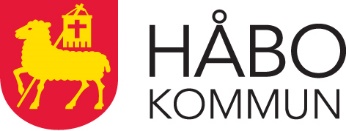 GRANSKNINGSUTLÅTANDEGRANSKNINGSUTLÅTANDE1(1)DatumVår beteckningVår beteckning2021-04-27KS 2020/00279 nr 101593KS 2020/00279 nr 101593Kommunstyrelsens förvaltning
Plan- och exploateringsavdelningen
Klas Klasson, StadsarkitektKommunstyrelsens förvaltning
Plan- och exploateringsavdelningen
Klas Klasson, Stadsarkitekt